June 1, 2015Product and Company IdentificationIdentity (as used on label & list):	EasyDecon Part 2Product Description:	Hydrogen Peroxide and WaterIntended Use:	Disinfectant,  Mildewstat, Virucide, only for use when added  toEasyDecon Part 1Supplier Details:	EFT Holdings Inc.1275 Rock Creek Circle Lafayette, CO 80026303-309-6309Emergency TelephoneNumber (with hours of operation)	1-800-424-9300 (24/7)Hazards IdentificationHazardous Classification: Pictogram: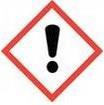 Signal word:	DangerHazard Statement: Causes skin burns,  can cause irreversible eye injury, harmful if swallowed or   inhaledUnder conditions of intended use this product is not considered hazardous and does not pose a risk to health.Overview; Ingredients not listed as a carcinogen by IARC, NTP, or OSHA DOT Hazard Class:	Not ApplicableThreshold Value Limit (TLV):	Not DeterminedSigns and Symptoms of Exposure:Eyes	Will cause irritation and inflammation characterized by redness, watering, and itching; depending on length of exposure, solution concentration and first aid measures provided.Skin	Causes skin irritation characterized by reddening.  Prolonged contact with product may cause discomfort, no adverse effects expected form absorption of material through skin.Ingestion	Not expected to be a primary route of exposure, will produce gastrointestinal discomfort.Inhalation	Not expected to be a primary route of exposure, vapors or mists in unusually high concentration, in poorly ventilated areas may cause irritation of nose and throat characterized by coughing.Composition/ Information on IngredientsComponent	CAS-No.	%Wt.4.   First Aid MeasuresInhalation:	Remove to fresh air.   If irritation persists,  seek medical attention.  If breathing has stopped, assist ventilation with a mechanical device or use rescue breathing with a pocket  mask.Skin:	Wash skin with soap and water. Seek medical attention if irritation occurs and   persists.Eyes:	Immediately flush with water for 15 minutes, lifting upper and lower lids intermittently.   If eye irritation persists,  seek medical attention.Ingestion:	If swallowed, get immediate medical attention or advice. If victim is conscious and able   to swallow, give large amounts of water. Do not give anything by mouth to the person who is unconscious or convulsing. Do not induce vomiting unless directed by a  physician.Special Fire Fighting Procedures:   NFPA Code: Health 1, Fire 0,  Reactivity 1, Special  OXUse water spray to cool fire-exposed surfaces to prevent over-pressure of containers and to protect personnel. Use air-supplied breathing equipment for enclosed areas.Product is non-combustible. On decomposition from excessive heat it will release oxygen which may intensify   fire.Accidental Release MeasuresContainment Procedures	Stop flow of material if without risk.  Dike spill with inert material and dilute with water. Hold until Hydrogen Peroxide decomposes. Block any potential routes to water systems, sewers, streams, lakes, etc.Clean-Up Procedures	Wear appropriate protective equipment and clothing. Combustible materials exposed to EasyDecon Part 2 should be rinsed with water to remove Hydrogen Peroxide.Evacuation Procedures	Keep unnecessary personnel away.Handling and StorageHandling Procedures	Avoid contact with skin and eyes.  Observe good industrial hygiene practices and wash thoroughly after handling.Technical Measures	Work practices should minimize contact. EasyDecon Part 2 should be stored in vented containers. Avoid excessive heat and contamination. Contamination may cause decomposition and generation of Oxygen gas that may overpressure container. Do not return unused EasyDecon Part 2 to original container. Utensils for handling EasyDecon Part 2 should only be made of glass, stainless steel, aluminum, or plastic.Technical Precautions	Local exhaust is normally not required unless the process produces a mist.Storage Procedures	Store in closed vented original container, in well ventilated place, out of direct sunlight, away from combustibles.  Prevent from freezing. If frozen, move to warm area.any vapor or mist generated from the use of this productPersonal Protection Equipment (PPE)Physical and Chemical PropertiesStability and ReactivityToxicological InformationEyes	Will cause irritation and conjunctivitis depending on length of exposure, solution concentration and first aid measures provided.Skin	Prolonged contact with product may cause discomfort, no adverse effects expected form absorption of material through skinIngestion	Not expected to be a primary route of exposure.  Rat oral LD50 (of mixed Part 1@49%, Part 2@49%, Part 3@2%) is greater than 5000milligrams/kilogram of body weight. Rat oral LD50 of Part 2 alone is greater than 5000milligrams/kilogram of body weight.Inhalation	Vapors or mists in unusually high concentration, in poorly ventilated areas may cause irritation of nose and throat.Carcinogenicity:	NTP: No	IARC Monographs:  No	OSHA Regulated:  NoEcological InformationThe product is not expected to be hazardous to the  environment.Disposal ConsiderationsWaste Material Disposal of in accordance with Local, State and Provincial Environmental Regulations. May be diluted, allowing time for decomposition and discharged to suitable treatment  system.Treat container as residue.Transport InformationNot Regulated16.  OTHER INFORMATIONThe information on this SDS reflects the latest information that we have on hazards, properties, and handling of this product under recommended conditions of use. This company believes this information to be accurate and reliable however, the accuracy and completeness is not guaranteed.Hydrogen Peroxide7722-84-17.9Water7732-18-592.15.   Fire Fighting Measures5.   Fire Fighting Measures5.   Fire Fighting Measures5.   Fire Fighting MeasuresFlash PointNot ApplicableAuto Ignition Temperature:Not ApplicableFlammable LimitsNot ApplicableClassificationNot FlammableExtinguishing MediaWater8.   Exposure Controls/ Personal ProtectionVentilation Engineering Controls:Ventilation should effectively remove and prevent any buildup ofRespiratory Protection:If ventilation is not sufficient to effectively prevent buildup of aerosolsor vapors, appropriate NIOSH/MSHA rated self-contained breathing apparatus should be used. Do not use a mask containing oxidizable elements.Skin Protection:Use Impervious gloves. Use of impervious apron and boots (neoprene, nirile, pvc) are recommended.Eye/Face Protection:Wear safety glasses, chemical goggles or a full face shield.Other Protective Clothing / Equipment:Avoid exposure of cotton and leather clothing and footwear to this product.   If exposed rinse well before allowing to dry.Physical StateLiquidAppearance and Colorwater white liquidBoiling Point216O  F, 102OCOdorodorlessVapor Pressure @30OC (mmHg)31Vapor Density (air= 1) less  thanequivalent to waterSolubility in WaterCompleteSpecific Gravity (H2O= 1)1. 06Burning PropertiesNot applicableFlammabilityNot FlammableExplosive PropertiesNot ExplosiveFlashpointNot applicableAuto-ignition temperatureNot applicablepH of Product2. 5-3.5Evaporation Rate (Butyl Acetate= 1)<  1Viscosity≈ waterChemical Stability:This is a chemically stable material. Excessive heat or contamination could cause product to become unstable.Conditions to Avoid:Excessive heat or contaminationMaterials to Avoid:Reducing agents, iron, copper  alloysHazardous Decomposition or Byproducts:Oxygen which will support combustion.Hazardous PolymerizationWill not occur.Mobility:This product is soluble in water and will spread in water  systemsDegradability:The rate of degradation has ranges from 8 hr. to 20 days in water, 10 – 20 hours in air, and minutes to hours in soil depending upon microbiological activity and metals  content.15.   Regulatory InformationDOT Hazard Class:Not regulatedEPA Hazardous Substances:NoneSARA 311/312 Hazards:Immediate (Acute) Health Hazard, Fire TPQ NoneSARA Title III:noneGovernmental Inventory Status:All components comply with TSCA, DSL, AICS, NZIoC, ENCS, KECI, PICCS and IECSC.US NFPA CodesHealthFireReactivitySpecialUS NFPA Codes101OXHMIS CodesHealthFireReactivityPPEHMIS Codes101Section 8